RIWAYAT PENDIDIKAN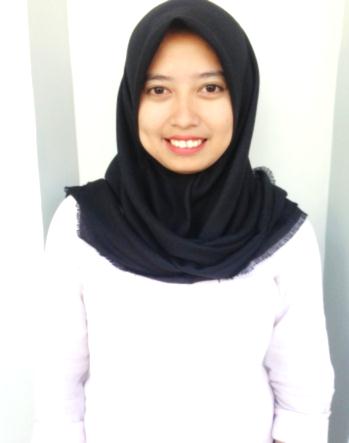 EKA SAPUTRI,  lahir di Sorowako, Sulawesi Selatan Desa Lampesue  pada tanggal  04 Juni 1993, anak kelima dari enam bersaudara,  dari pasangan Ayahanda Abd. Samad dan Ibunda Hj. Fatimasang. Penulis memasuki Pendidikan Sekolah Dasar pada tahun 2000 ditempuh di SDN 267 Lampesue dan tamat pada tahun 2006, melanjutkan Pendidikan pada Sekolah Menengah Pertama di SMP Negeri 1 Towuti dan tamat pada tahun 2009, kemudian melanjutkan Pendidikan pada Sekolah Menengah Atas di SMA Negeri 1 Towuti dan tamat pada tahun 2012. Kemudian penulis melanjutkan pendidikan di Universitas Negeri Makassar (UNM), Fakultas Ilmu Pendidikan (FIP),  Program Studi Pendidikan Guru Sekolah Dasar (PGSD) S-1 sampai tahun 2016.